Бриф для расчета стоимости продвижения и рекламыДля того, чтобы мы могли подготовить план продвижения и посчитать экономику рекламных кампаний, просим заполнить бриф. В нем всего 15 вопросов. Образец для заполнения есть в каждой ячейке.Заполненный бриф отправьте по адресу dav@intervolga.ru.Кто мы?Отдел маркетинга агентства ИНТЕРВОЛГА оказывает услуги по подготовке digital стратегий и продвижению бизнеса в интернете. Цель — привлечение из интернета как можно большего числа покупателей для ваших товаров и услуг.Наш профиль — комплексный маркетинг для бизнеса по продаже товаров и оказанию услуг. Мы работаем с различными тематиками: медицина и сфера красоты, строительство и промышленное оборудование, товары для дома, бытовая техника и электроника.Подробнее на нашем сайте — http://www.intervolga.ru/adv/ВопросыБлагодарим за уделенное время! Заполненный бриф отправьте по адресу dav@intervolga.ru.На следующей странице мы сделали подборку лучших (от 1000 и выше прочтений) статей нашего блога про маркетинг.Товар или услугаТовар или услугаОпишите, пожалуйста, что вы продаете?Пример:Мы занимаемся продвижением интернет-магазинов и сайтов услуг в интернетеПриведите ссылки на страницы с описанием ваших товаров / услуг, которые вам интересно продвигать в первую очередьПример:http://www.intervolga.ru/adv/http://www.intervolga.ru/adv/context/У вас есть список ключевых фраз для рекламной кампании? Что ваши покупатели вводят в поисковой системе Яндекс для поиска ваших товаров / услуг?Пример:создание сайтаразработка сайтапродвижение сайтареклама в интернетеВсего 500 ключевых фраз, пришлем по почте.Дайте ссылки на сайты нескольких конкурентов. Если у вас нет прямых конкурентов, укажите схожие по профилю компанииПример:http://promo.ingate.ru/kontekstnaja-reklama/http://www.i-media.ru/context_advertising/ Средняя величина заказа ваших товаров / услуг?Пример:20 тысяч рублей для основной продукции2000 руб. для аксессуаровСколько (в рублях) вы готовы потратить на одну продажу с интернета.Сколько заказов делает ваш средний клиент за квартал?Пример:до 10% от среднего чека - 2000 руб.Какая текущая конверсия вашего сайта? Сколько заявок или заказов происходит на 1000 посетителей?Если затрудняетесь с ответом, укажите общее количество продаж в месяц со всех источников.Пример:1% — 10 заявок с сайта на 1000 посетителейПокупателиПокупателиОпишите аудиторию. Кому вы продаете? Это организации или частные лица?Пример:Компании, реализующие товары или услуги через интернет. Также, компании, которые ищут посетителей в сети.Регионы, в которых вы планируете рекламировать товары / услугиПример:Москва, Санкт-Петербург, ЕкатеринбургСколько заявок / звонков в день вы сейчас получаете. На сколько возможно увеличение количества заявок, чтобы не создать избыточную нагрузку?Каким образом вы получаете заявки?Пример:Не более 10.Готовы получать в 2 раза большеПолучаем по электронной почте и с помощью форм на сайте. Каждая четвертая по телефону.Бюджет и результат рекламной кампанииБюджет и результат рекламной кампанииКакой измеримый результат вы хотите получить через месяц / квартал / год?Пример:Увеличение количества заявок на 20%Вы используете веб-аналитику? Вы можете предоставить доступ в Яндекс.Метрику и Google Analytics на адреса:
intervolga5@yandex.ru
intervolga6@gmail.com
Инструкция - www.intervolga.ru/adv/access/Пример:Да, используем Яндекс.Метрику. Доступ предоставилиПредпочтения по используемым инструментам продвижени?Пример: SEO, реклама в Директ и AdWords, Медийно-контекстный баннер, КМС в Google, Прайс-агрегаторы и торговые площадкиКакой суммарный рекламный бюджет в месяц вы закладываете на рекламные кампании в интернете? Выделите пункт справа.От 50 до 100 тысяч рублейОт 100 до 200 тысяч рублейОт 200 до 500 тысяч рублейБолее 500 тысяч рублейВы ранее занимались рекламой и продвижением? Какой был результат и в чем он измерялся?Пример:Использовали только Директ и SEO у фрилансеров. Расходы в месяц ~50 тысяч на все. Средняя конверсия в звонок 0,7%. Для коллтрекинга использовали Калибри.ДополнительноДополнительноКомментарии и пожеланияПример:
Хотим обратиться к вам для наведения порядка в нашей рекламе и продвижении, а также подключению AdWords и другой рекламы.SMM продвижение — пошаговое руководствоhttps://www.intervolga.ru/blog/marketing/smm-prodvizhenie-poshagovoe-rukovodstvo/ Умный фильтр с ЧПУ для SEO — Делаем как надоhttps://www.intervolga.ru/blog/marketing/smartfilter-chpu-dlya-seo/ Калькулятор доходности интернет-магазина. Расчет прибыльностиhttps://www.intervolga.ru/blog/marketing/eshop-dohod-calculator/ Поддомены для SEO — особенности многорегионального продвиженияhttps://www.intervolga.ru/blog/marketing/seo-subdomains/ 20 неприятных особенностей Facebook как рекламной площадкиhttps://www.intervolga.ru/blog/marketing/20-nepriyatnykh-osobennostey-facebook-kak-reklamnoy-ploshchadki/ 7 работающих стратегий продвижения промышленных предприятийhttps://www.intervolga.ru/blog/marketing/7-rabotayushchikh-strategiy-internet-prodvizheniya-promyshlennykh-predpriyatiy/ Александр Давыдовруководительотдела интернет-маркетинга8-905-063-76-99dav@intervolga.ru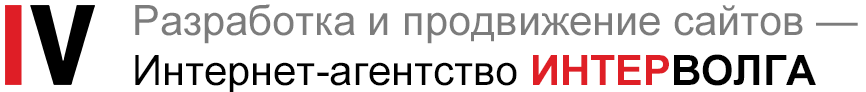 